第32篇 啟：我何等愛慕祢的律法，(台語)我疼惜你的律法到怎樣啊！ Guá thiànn-sioh Lí ê lu̍t-huat kàu tsáinn-īunn ah !應：終日不住地思想。(台語)我通日靜靜想。 Guá thong-ji̍t tsīng-tsīng sīunn。啟：祢的言語在我上膛何等甘美，(台語)祢的話佇我的上腭到偌甜， Lí ê uē tī guá ê tsīunn-kiunn kàu juā tinn，應：在我口中比蜜更甜。(台語)佇我的嘴比蜜卡甜！ Tī guá ê tshuì, pí bi̍t khah-tinn！啟：祢的話是我腳前的燈，(台語)祢的話做我腳前的燈，Lí ê uē tsuè guá kha-tsîng ê ting。應：是我路上的光。(台語)做我路上的光。Tsuè guá lōo-tsīunn ê kng。啟：所以我愛祢的命令，(台語)所以我疼惜祢的誡命，Sóo-í guá thiànn-sioh Lí ê kài-bīng， 應：勝於金子，更勝於精金。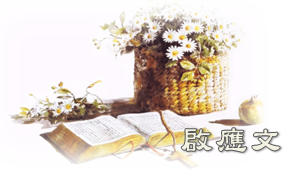 (台語)贏過金，亦贏過好金。Iânn-kè kim, ia̍h iânn-kè hó-kim。啟：我趁天未亮呼求，(台語)我趁天未光求叫祢； Guá thàn thinn bē kng kîu-kiò Lí，應：我仰望了祢的言語。(台語)佇祢的話我有向望。Tī Lí ê uē guá ū ǹg-bāng。啟：我趁夜更未換，將眼睜開，(台語)暝時更猶未深我的目睭已經囁開，Mî-sî, kinn iáu-bē tshim, guá ê ba̍k-tsiu í-king nih-khui，應：為要思想祢的話語。(台語)因為欲靜靜想祢的話。In-uī beh tsīng-tsīng sīunn Lí ê uē。啟：願我的舌頭歌唱祢的話，(台語)願我的舌唱歌謳咾祢的話， Guān guá ê tsi̍h tshìunn-kua o-ló Lí ê uē，應：因祢一切的命令盡都公義。(台語)因為祢一切的誡命攏是公義。In-uī Lí it-tshè ê kài-bīng lóng sī kong-gī。(和) 耶和華啊，我切慕祢的救恩，祢的律法也是我所喜愛的。(台語) 耶和華啊，我切切欣慕祢的救恩！祢的律法亦是我所歡喜的。Iâ-hô-hua ah, guá tshiat-tshiat him-bōo Lí ê kìu-un; Lí ê lu̍t-huat ia̍h sī guá sóo huann-hí--ê。       (詩篇119：97.103.105.127.147.148.172.174) 